Certificate of Attendance for California MCLE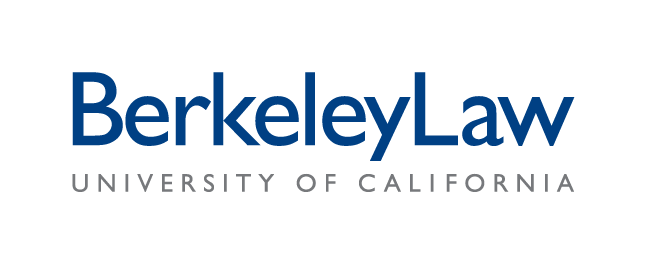 Provider: University of California, Berkeley, School of Law Provider Number: 02442Title of Activity: A Congress on Iceland’s DemocracyDate of Activity: Sat 03 Jun 2017Time of Activity: 0900 to 1730Location of Activity: Berkeley LawTOTAL ELIGIBLE CALIFORNIA MCLE CREDIT HOURS: 3.25 hoursTo Be Completed by the Attorney after Participation in the Above-Named ActivityBy signing below, I certify that I participated in the activity described above and am entitled to claim the following California MCLE credit hours:	: 9-9:15 Intro / .25	: 11:15-Noon Module / .75	: 1-1:30pm Module / .5	: 3:45-4:15 Module / .5	: 4:15-4:45 Module / .5	: 4:45-5:30 Module / .75	: Total HoursPrint Your Name (clearly):  	State Bar Number:  	Signature:    	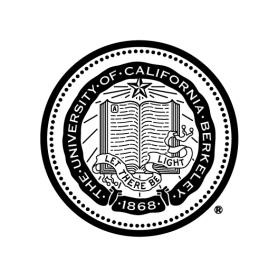 